http://www.USScouts.Org     •     http://www.MeritBadge.Org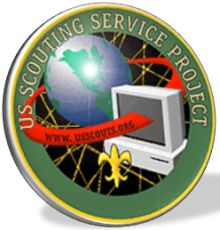 Please submit errors, omissions, comments or suggestions about this workbook to: Workbooks@USScouts.OrgSend comments or suggestions for changes to the requirements for the Nova Award to: Program.Content@Scouting.Org1.	Choose A or B or C and complete ALL the requirements.	A.	Watch about three hours total of engineering -related shows or documentaries that involve motion or motion-inspired technology.Then do the following:	1.	Make a list of at least five questions or ideas from the show(s) you watched.2.	Discuss two of the questions or ideas with your counselor. 	B.	Read (about three hours total) about motion or motion-inspired technology.Then do the following:1.	Make a list of at least two questions or ideas from each article2.	Discuss two of the questions or ideas with your counselor.	C	Do a combination of reading and watching (about three hours total).Then do the following:1.	Make a list of at least two questions or ideas from each article or show..2.	Discuss two of the questions or ideas with your counselor.2.	Choose ONE merit badge from the following list. (Choose one that you have not already used toward another Nova award.) 	Archery		Engineering		Rifle Shooting	Aviation		Inventing		Robotics	Composite Materials		Mining in Society		Shotgun Shooting	Drafting		Model Design and Building	Electronics		RailroadingAfter completion, discuss with your counselor how the merit badge you earned uses engineering.3.	Do ALL of the following.A.	Make a list or drawing of the six simple machines.B.	Be able to tell your counselor the name of each machine and how each machine works.C.	Discuss the following with your counselor:1.	The simple machines that were involved with the motion in your chosen merit badge (Hint: Look at the moving parts of an engine to find simple machines.)2.	The energy source causing the motion for the subject of your merit badge3.	What you learned about motion from earning your merit badge4.	Choose A or B and complete ALL the requirements.	A.	Visit an amusement park.		Then discuss the following with your counselor:	1.	The simple machines present in at least two of the rides	2.	The forces involved in the motion of any two rides	B.	Visit a playground.		Then discuss the following with your counselor:1.	The simple machines present in the playground equipment2.	The forces involved in the motion of any two playground fixtures5.	Do the following:	A.	On your own, design one of the following and include a drawing or sketch: an amusement park ride OR a playground fixture OR a method of transportation.	B.	Discuss with your counselor:	1.	The simple machines present in your design	2.	The energy source powering the motion of your creation6.	Discuss with your counselor how engineering affects your everyday life.What was watched?DateStart TimeDuration1.1.1.2.2.2.3.3.3.4.4.4.5.5.5.1.1.1.1.1.1.2.2.2.2.2.2.What was read?DateStart TimeDuration1.1.1.2.2.2.1.1.1.1.1.1.1.2.2.2.2.2.2.2.What was watched or read?DateStart TimeStart TimeDurationDuration1.1.1.2.2.2.1.1.1.1.1.1.2.2.2.2.2.2.1.2.3.4.5.6.NameHow it works1.1.1.2.2.2.3.3.3.4.4.4.5.5.5.6.6.6.1.1.1.1.1.1.1.1.2.2.2.2.2.2.2.2.1.1.1.1.1.1.2.2.2.2.2.2.1.1.1.1.1.1.1.1.2.2.2.2.2.2.2.2.